Global Collegiate School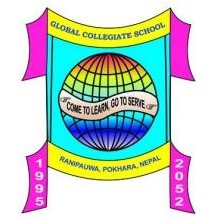 Ranipauwa, PokharaEstd. 2052 BSA PROJECT WORK OF [SUBJECT NAME]On[Your Title]Submitted to[Teacher’s Name] in Partial fulfillment of the Requirements for the Graduation of School Leaving Certificate (SLC) of ManagementByName: Class:Section:Roll no: 	14th Chaitra, 2078(Submission Date)